*    členenie smernice je vecou gestora** dátum účinnosti zapíšte vo formáte dd/mm/rrrr, napr. 17/07/2005LEGENDA:  ČIASTKOVÁ TABUĽKA ZHODY návrhu právneho predpisu s právom Európskej únie  ČIASTKOVÁ TABUĽKA ZHODY návrhu právneho predpisu s právom Európskej únie  ČIASTKOVÁ TABUĽKA ZHODY návrhu právneho predpisu s právom Európskej únie  ČIASTKOVÁ TABUĽKA ZHODY návrhu právneho predpisu s právom Európskej únie  ČIASTKOVÁ TABUĽKA ZHODY návrhu právneho predpisu s právom Európskej únie  ČIASTKOVÁ TABUĽKA ZHODY návrhu právneho predpisu s právom Európskej únie  ČIASTKOVÁ TABUĽKA ZHODY návrhu právneho predpisu s právom Európskej únie  ČIASTKOVÁ TABUĽKA ZHODY návrhu právneho predpisu s právom Európskej únie  ČIASTKOVÁ TABUĽKA ZHODY návrhu právneho predpisu s právom Európskej únie  ČIASTKOVÁ TABUĽKA ZHODY návrhu právneho predpisu s právom Európskej únie SMERNICA RADY (EÚ) 2015/652 z 20. apríla 2015, ktorou sa stanovujú metodiky výpočtu a požiadavky na predkladanie správ podľa smernice Európskeho parlamentu a Rady 98/70/ES týkajúcej sa kvality benzínu a naftových palív SMERNICA RADY (EÚ) 2015/652 z 20. apríla 2015, ktorou sa stanovujú metodiky výpočtu a požiadavky na predkladanie správ podľa smernice Európskeho parlamentu a Rady 98/70/ES týkajúcej sa kvality benzínu a naftových palív SMERNICA RADY (EÚ) 2015/652 z 20. apríla 2015, ktorou sa stanovujú metodiky výpočtu a požiadavky na predkladanie správ podľa smernice Európskeho parlamentu a Rady 98/70/ES týkajúcej sa kvality benzínu a naftových palívNZ - Návrh zákona, ktorým sa mení a dopĺňa zákon č. 309/2009 Z. z.  z 19. júna 2009 o podpore obnoviteľných zdrojov energie a vysoko účinnej kombinovanej výroby a o zmene a doplnení niektorých zákonov v znení neskorších predpisov Z - Zákon č. 309/2009 Z. z.  z 19. júna 2009 o podpore obnoviteľných zdrojov energie a vysoko účinnej kombinovanej výroby a o zmene a doplnení niektorých zákonov v znení neskorších predpisovV – Vyhláška Ministerstva životného prostredia Slovenskej republiky č. 271/2011 Z. z. z 21. júla 2011, ktorou sa ustanovujú kritériá trvalej udržateľnosti a ciele na zníženie emisií skleníkových plynov z pohonných látok v znení neskorších predpisovNZ - Návrh zákona, ktorým sa mení a dopĺňa zákon č. 309/2009 Z. z.  z 19. júna 2009 o podpore obnoviteľných zdrojov energie a vysoko účinnej kombinovanej výroby a o zmene a doplnení niektorých zákonov v znení neskorších predpisov Z - Zákon č. 309/2009 Z. z.  z 19. júna 2009 o podpore obnoviteľných zdrojov energie a vysoko účinnej kombinovanej výroby a o zmene a doplnení niektorých zákonov v znení neskorších predpisovV – Vyhláška Ministerstva životného prostredia Slovenskej republiky č. 271/2011 Z. z. z 21. júla 2011, ktorou sa ustanovujú kritériá trvalej udržateľnosti a ciele na zníženie emisií skleníkových plynov z pohonných látok v znení neskorších predpisovNZ - Návrh zákona, ktorým sa mení a dopĺňa zákon č. 309/2009 Z. z.  z 19. júna 2009 o podpore obnoviteľných zdrojov energie a vysoko účinnej kombinovanej výroby a o zmene a doplnení niektorých zákonov v znení neskorších predpisov Z - Zákon č. 309/2009 Z. z.  z 19. júna 2009 o podpore obnoviteľných zdrojov energie a vysoko účinnej kombinovanej výroby a o zmene a doplnení niektorých zákonov v znení neskorších predpisovV – Vyhláška Ministerstva životného prostredia Slovenskej republiky č. 271/2011 Z. z. z 21. júla 2011, ktorou sa ustanovujú kritériá trvalej udržateľnosti a ciele na zníženie emisií skleníkových plynov z pohonných látok v znení neskorších predpisovNZ - Návrh zákona, ktorým sa mení a dopĺňa zákon č. 309/2009 Z. z.  z 19. júna 2009 o podpore obnoviteľných zdrojov energie a vysoko účinnej kombinovanej výroby a o zmene a doplnení niektorých zákonov v znení neskorších predpisov Z - Zákon č. 309/2009 Z. z.  z 19. júna 2009 o podpore obnoviteľných zdrojov energie a vysoko účinnej kombinovanej výroby a o zmene a doplnení niektorých zákonov v znení neskorších predpisovV – Vyhláška Ministerstva životného prostredia Slovenskej republiky č. 271/2011 Z. z. z 21. júla 2011, ktorou sa ustanovujú kritériá trvalej udržateľnosti a ciele na zníženie emisií skleníkových plynov z pohonných látok v znení neskorších predpisovNZ - Návrh zákona, ktorým sa mení a dopĺňa zákon č. 309/2009 Z. z.  z 19. júna 2009 o podpore obnoviteľných zdrojov energie a vysoko účinnej kombinovanej výroby a o zmene a doplnení niektorých zákonov v znení neskorších predpisov Z - Zákon č. 309/2009 Z. z.  z 19. júna 2009 o podpore obnoviteľných zdrojov energie a vysoko účinnej kombinovanej výroby a o zmene a doplnení niektorých zákonov v znení neskorších predpisovV – Vyhláška Ministerstva životného prostredia Slovenskej republiky č. 271/2011 Z. z. z 21. júla 2011, ktorou sa ustanovujú kritériá trvalej udržateľnosti a ciele na zníženie emisií skleníkových plynov z pohonných látok v znení neskorších predpisovNZ - Návrh zákona, ktorým sa mení a dopĺňa zákon č. 309/2009 Z. z.  z 19. júna 2009 o podpore obnoviteľných zdrojov energie a vysoko účinnej kombinovanej výroby a o zmene a doplnení niektorých zákonov v znení neskorších predpisov Z - Zákon č. 309/2009 Z. z.  z 19. júna 2009 o podpore obnoviteľných zdrojov energie a vysoko účinnej kombinovanej výroby a o zmene a doplnení niektorých zákonov v znení neskorších predpisovV – Vyhláška Ministerstva životného prostredia Slovenskej republiky č. 271/2011 Z. z. z 21. júla 2011, ktorou sa ustanovujú kritériá trvalej udržateľnosti a ciele na zníženie emisií skleníkových plynov z pohonných látok v znení neskorších predpisov12345678Člá-nok(Č, O,V, P) TextSpôsob transp.(N, O, D, n.a.)ČísloČlánok(Č, §, O, V, P)TextZhodaPoznámky(pri návrhu predpisu – predpokladaný dátum účinnosti**)Č: 1O: 22.  Táto smernica sa vzťahuje na palivá používané na pohon cestných vozidiel, necestných pojazdných strojov (vrátane plavidiel vnútrozemskej vodnej dopravy, ak sa neplavia po mori), poľnohospodárskych a lesných traktorov, rekreačných plavidiel, ak sa neplavia po mori a elektrickú energiu používanú v cestných vozidlách.NNZ§ 14cO: 1(1) Právnická osoba alebo fyzická osoba, ktorá uvádza na trh v Slovenskej republike pohonnú látku používanú na pohon cestných vozidiel, dráhových vozidiel, necestných strojov, plavidiel vnútrozemskej vodnej dopravy, poľnohospodárskych traktorov a lesných traktorov, rekreačných plavidiel alebo dodáva elektrinu používanú na pohon v cestných vozidlách, je povinná monitorovať, každoročne vypracovať a do 31. mája nasledujúceho kalendárneho roka zaslať Slovenskému hydrometeorologickému ústavu na overenie správu  o úrovni tvorby emisií skleníkových plynov počas životného cyklu na jednotku energie z pohonnej látky a dodávanej energie za predchádzajúci rok.ÚČ: 3O: 33.  Na účely článku 7a ods. 4 smernice 98/70/ES členský štát zabezpečí, aby skupina dodávateľov, ktorá sa má považovať za jednotlivého dodávateľa, splnila svoje povinnosti podľa článku 7a ods. 2 v rámci tohto členského štátu.NNZ§ 14cO: 7(7) Právnická osoba alebo fyzická osoba môže povinnosti podľa odsekov 1 a 4 plniť spoločne s inými právnickými osobami alebo fyzickými osobami na základe zmluvy. Zmluva musí byť predložená Slovenskému hydrometeorologickému ústavu spolu so správou podľa odseku 2 a musí obsahovať vzájomné rozdelenie zodpovednosti pre prípad nesplnenia cieľov podľa odseku 4.ÚČ: 3O: 44.  Členské štáty uplatňujú zjednodušenú metodiku stanovenú v prílohe I k tejto smernici na dodávateľov, ktorí sú MSP.NNZ§ 14cO: 3(3) Právnická osoba alebo fyzická osoba, ktorá je malým podnikom17j) alebo stredným podnikom,17k) môže pri podávaní správy podľa odseku 2 použiť zjednodušenú metodiku podľa § 19b ods. 1 písm. f).ÚČ: 4Článok 4Výpočet základnej normy platnej pre palivá a zníženia intenzity emisií skleníkových plynovNa účely overenia súladu s povinnosťami podľa článku 7a ods. 2 smernice 98/70/ES členské štáty od dodávateľov vyžadujú, aby porovnali dosiahnuté zníženie emisií skleníkových plynov počas životného cyklu palív a elektrickej energie so základnou normou platnou pre palivá stanovenou v prílohe II k tejto smernici.NNZV§ 14cO: 4P: a)§ 10O: 3(4) Právnická osoba alebo fyzická osoba, ktorá uvádza pohonnú látku na trh v Slovenskej republike, je povinnáa) znížiť priemerné ročné emisie skleníkových plynov počas životného cyklu na jednotku energie z pohonných látok a dodávanej energie o 6 % v porovnaní s referenčnou hodnotou 94,1 g CO2ekv/MJ,(3) Právnická osoba alebo fyzická osoba, ktorá uvádza pohonnú látku a elektrinu pre cestné vozidlá na trh, používa pri vykazovaní plnenia cieľov podľa § 9 ods. 1 základnú normu platnú pre pohonné látky 94,1 g CO2eq/MJ.ÚČ: 6Článok 6SankcieČlenské štáty ustanovia pravidlá týkajúce sa sankcií uplatniteľných na porušenia vnútroštátnych ustanovení prijatých podľa tejto smernice a prijmú všetky opatrenia potrebné na zabezpečenie ich vykonávania. Stanovené sankcie a opatrenia musia byť účinné, primerané a odrádzajúce. Členské štáty oznámia Komisii tieto opatrenia do 21. apríla 2017 a bezodkladne jej oznámia každú následnú zmenu, ktorá sa na ne vzťahuje.NNNZZ§ 16O: 2P: f)§ 16O: 2P: g)f) vypočítanú ako súčin nedosiahnutého zníženia emisií skleníkových plynov podľa § 14c ods. 4 v kilogramoch CO2ekv a sumy 0,37 eura za správny delikt podľa odseku 1 písm. af),g) vypočítanú ako súčin energetického obsahu biopaliva neuvedeného na trh v MJ a sumy 0,05 eura za správny delikt podľa odseku 1 písm. aa) a ag),ÚPríloha IIVÝPOČET ZÁKLADNEJ NORMY PLATNEJ PRE PALIVÁ TÝKAJÚCEJ SA FOSÍLNYCH PALÍVMetodika výpočtua) Základná norma platná pre palivá sa vypočítava na základe priemeru spotreby fosílnych palív pre benzín, naftu, plynový olej, LPG a CNG v Únii nasledovne:kde:„x“ predstavuje rozličné palivá a energie patriace do rozsahu pôsobnosti tejto smernice a definované v ďalej uvedenej tabuľke;„GHGix“ je intenzita emisií skleníkových plynov ročných dodávok predaných na trhu s palivom x alebo energiou v rámci pôsobnosti tejto smernice vyjadrená gCO2eq/MJ. Používajú sa hodnoty pre fosílne palivá uvedené v prílohe I časti 2 bode 5.„MJx“ je celková energia dodaná a prevedená z nahlásených objemov paliva x vyjadrená v megajouloch.b) Údaje o spotrebePri výpočte hodnoty sú použité tieto údaje o spotrebe:Intenzita emisií skleníkových plynovZákladná norma platná pre palivá za rok 2010 je: 94,1 gCO2eq/MJNNZV§ 14cO: 4P: a)§ 10O: 3(4) Právnická osoba alebo fyzická osoba, ktorá uvádza pohonnú látku na trh v Slovenskej republike, je povinnáa) znížiť priemerné ročné emisie skleníkových plynov počas životného cyklu na jednotku energie z pohonných látok a dodávanej energie o 6 % v porovnaní s referenčnou hodnotou 94,1 g CO2ekv/MJ,(3) Právnická osoba alebo fyzická osoba, ktorá uvádza pohonnú látku a elektrinu pre cestné vozidlá na trh, používa pri vykazovaní plnenia cieľov podľa § 9 ods. 1 základnú normu platnú pre pohonné látky 94,1 g CO2eq/MJ.ÚV Prílohe II Európska komisia ukázala postup a vstupné údaje, z ktorých vypočítala hodnotu základnej normy platnej pre emisie skleníkových plynov a dodanej energie do dopravy v roku 2010. Tento rok bol určený ako referenčný, ku ktorému sa budú porovnávať úspory emisií skleníkových plynov. Prevzatie tohto výpočtu nemá v slovenskom právnom poriadku opodstatnenie, rozhodujúce je prevzatie základnej normy, t. j. referenčnej porovnávacej hodnoty.V stĺpci (1):Č – článokO – odsekV – vetaP – písmeno (číslo)V stĺpci (3):N – bežná transpozíciaO – transpozícia s možnosťou voľbyD – transpozícia podľa úvahy (dobrovoľná)n.a. – transpozícia sa neuskutočňujeV stĺpci (5):Č – článok§ – paragrafO – odsekV – vetaP – písmeno (číslo)V stĺpci (7):Ú – úplná zhodaČ – čiastočná zhodaR – rozpor (v príp., že zatiaľ nedošlo k transp., ale príde k nej v budúcnostiN – neaplikovateľné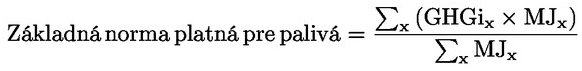 